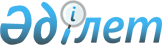 О внесении изменений в решение Ескельдинского районного маслихата от 17 апреля 2012 года N 5-27 "Об установлении повышенных тарифных ставок в размере двадцати пяти процентов специалистам здравоохранения, социального 
обеспечения, образования, культуры и спорта работающим в сельских населенных пунктах Ескельдинского района"
					
			Утративший силу
			
			
		
					Решение маслихата Ескельдинского района Алматинской области от 06 сентября 2012 года N 12-64. Зарегистрировано Департаментом юстиции Алматинской области 05 октября 2012 года N 2142. Утратило силу решением Ескельдинского районного маслихата Алматинской области от 12 декабря 2014 года № 46-250      Сноска. Утратило силу решением Ескельдинского районного маслихата Алматинской области от 12.12.2014 № 46-250.       Примечание РЦПИ:

      В тексте сохранена авторская орфография и пунктуация.       

На основании пункта 4 статьи 18 Закона Республики Казахстан "О государственном регулировании развития агропромышленного комплекса и сельских территорий" от 8 июля 2005 года, статьи 21 Закона Республики Казахстан "О нормативных правовых актах" от 24 марта 1998 года Ескельдинский районный маслихат РЕШИЛ:



      1. Внести в решение Ескельдинского районного маслихата от 17 апреля 2012 года N 5-27 "Об установлении повышенных тарифных ставок в размере двадцати пяти процентов специалистам здравоохранения, социального обеспечения, образования, культуры и спорта работающим в сельских населенных пунктах Ескельдинского района" (зарегистрированного в Реестре государственной регистрации нормативных правовых актов 22 мая 2012 года за N 2-9-137, опубликовано в газете "Заря Семиречья" от 8 июня 2012 года N 23) следующие изменения:



      Заголовок изложить в следующей редакции:

      "Об установлении специалистам Ескельдинского района работающим в сельских населенных пунктах в сфере здравоохранения, социального обеспечения, образования, культуры, спорта и ветеринарии надбавки к окладам и тарифным ставкам в размере двадцати пяти процентов".



      Пункт первый изложить в следующей редакции:

      "Установить специалистам Ескельдинского района работающим в сельских населенных пунктах в сфере здравоохранения, социального обеспечения, образования, культуры, спорта и ветеринарии надбавки к окладам и тарифным ставкам в размере двадцати пяти процентов".



      2. Контроль за исполнением данного решения возложить на постоянную комиссию районного маслихата "По социальной защите населения, образования, здравоохранения, спорта, культуры и по делам молодежи".



      3. Настоящее решение вводится в действие по истечении десяти календарных дней после его первого официального опубликования.      Председатель сессии                        Р. Абдуллин      Секретарь маслихата                        К. Тастанбаев      СОГЛАСОВАНО:      Начальник отдела экономики

      и бюджетного планирования                  Алимбаев Серик Муратович

      06 сентября 2012 года
					© 2012. РГП на ПХВ «Институт законодательства и правовой информации Республики Казахстан» Министерства юстиции Республики Казахстан
				